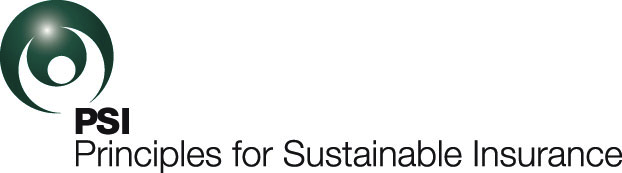 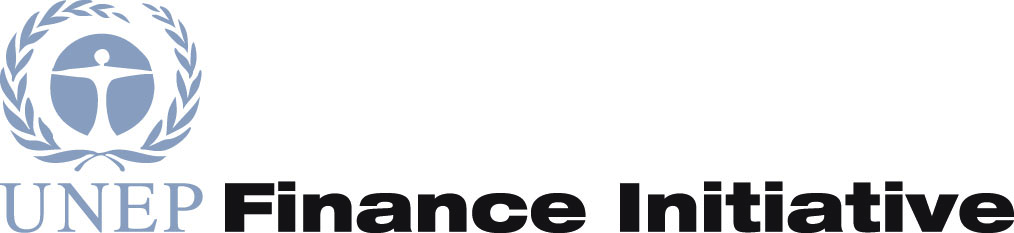 PSI supporting institution Application formDear colleagueThank you for your organisation’s interest in becoming a supporting institution of the UNEP FI Principles for Sustainable Insurance (the ‘Principles’).Supporting institutions carry out activities relevant to the insurance industry but are not companies. These include but are not limited to insurance regulatory or supervisory authorities, insurance associations or federations, and insurance institutes or academies. As a supporting institution, you are publicly demonstrating your organisation’s support for sustainable insurance aims. Your organisation will be updated on and can be invited to relevant activities of the UNEP FI Principles for Sustainable Insurance Initiative. Instead of paying annual fees, supporting institutions are encouraged to carry out at least one activity each year that would support the adoption and implementation of the Principles. Such activities include but are not limited to conducting research, providing training, hosting events and translating materials. This application form needs to be submitted together with a letter signed by your organisation’s Chief Executive Officer, Chair of the Board or equivalent positions. The letter must contain a statement confirming your organisation’s support for the Principles.Please send the letter and completed application form to psi-supporter@unepfi.org.We will contact you to confirm your status as a supporting institution. Thank you and we look forward to working with you in turning the Principles into practice.SincerelyThe UNEP FI Principles for Sustainable Insurance InitiativeI. Organisation informationI. Organisation informationI. Organisation informationI. Organisation informationI. Organisation informationI. Organisation informationI. Organisation informationI. Organisation informationI. Organisation informationI. Organisation informationI. Organisation informationI. Organisation informationI. Organisation informationI. Organisation informationI. Organisation informationI. Organisation informationI. Organisation informationI. Organisation informationNameNameStreet address (head office)Street address (head office)Street address (head office)Street address (head office)Street address (head office)Street address (head office)Street address (head office)Street address (head office)CityProvince/StateProvince/StateProvince/StateProvince/StateProvince/StateProvince/StateProvince/StateProvince/StatePost/Zip codePost/Zip codePost/Zip codePost/Zip codePost/Zip codeCountryCountryCountryWebsitePlease choose a supporting institution category below which best represents your organisation. Please choose only one category then answer the subsequent items.Please choose a supporting institution category below which best represents your organisation. Please choose only one category then answer the subsequent items.Please choose a supporting institution category below which best represents your organisation. Please choose only one category then answer the subsequent items.Please choose a supporting institution category below which best represents your organisation. Please choose only one category then answer the subsequent items.Please choose a supporting institution category below which best represents your organisation. Please choose only one category then answer the subsequent items.Please choose a supporting institution category below which best represents your organisation. Please choose only one category then answer the subsequent items.Please choose a supporting institution category below which best represents your organisation. Please choose only one category then answer the subsequent items.Please choose a supporting institution category below which best represents your organisation. Please choose only one category then answer the subsequent items.Please choose a supporting institution category below which best represents your organisation. Please choose only one category then answer the subsequent items.Please choose a supporting institution category below which best represents your organisation. Please choose only one category then answer the subsequent items.Please choose a supporting institution category below which best represents your organisation. Please choose only one category then answer the subsequent items.Please choose a supporting institution category below which best represents your organisation. Please choose only one category then answer the subsequent items.Please choose a supporting institution category below which best represents your organisation. Please choose only one category then answer the subsequent items.Please choose a supporting institution category below which best represents your organisation. Please choose only one category then answer the subsequent items.Please choose a supporting institution category below which best represents your organisation. Please choose only one category then answer the subsequent items.Please choose a supporting institution category below which best represents your organisation. Please choose only one category then answer the subsequent items.Please choose a supporting institution category below which best represents your organisation. Please choose only one category then answer the subsequent items.Please choose a supporting institution category below which best represents your organisation. Please choose only one category then answer the subsequent items.Supporting institution categorySupporting institution categorySupporting institution categorySupporting institution categorySupporting institution categorySupporting institution categorySupporting institution categorySupporting institution categorySupporting institution categorySupporting institution categorySupporting institution categorySupporting institution categorySupporting institution categorySupporting institution categorySupporting institution categorySupporting institution categorySupporting institution categorySupporting institution category Insurance regulatory or supervisory authority Insurance regulatory or supervisory authority Insurance regulatory or supervisory authority Insurance regulatory or supervisory authority Insurance regulatory or supervisory authority Insurance regulatory or supervisory authority Insurance regulatory or supervisory authority  Insurance association or federation   Insurance association or federation   Insurance association or federation   Insurance association or federation   Insurance institute or academy  Insurance institute or academy  Insurance institute or academy  Insurance institute or academy  Insurance institute or academy Other       Other      1. Your organisation’s insurance industry members or focus (please tick all applicable boxes)1. Your organisation’s insurance industry members or focus (please tick all applicable boxes)1. Your organisation’s insurance industry members or focus (please tick all applicable boxes)1. Your organisation’s insurance industry members or focus (please tick all applicable boxes)1. Your organisation’s insurance industry members or focus (please tick all applicable boxes)1. Your organisation’s insurance industry members or focus (please tick all applicable boxes)1. Your organisation’s insurance industry members or focus (please tick all applicable boxes)1. Your organisation’s insurance industry members or focus (please tick all applicable boxes)1. Your organisation’s insurance industry members or focus (please tick all applicable boxes)1. Your organisation’s insurance industry members or focus (please tick all applicable boxes)1. Your organisation’s insurance industry members or focus (please tick all applicable boxes)1. Your organisation’s insurance industry members or focus (please tick all applicable boxes)1. Your organisation’s insurance industry members or focus (please tick all applicable boxes)1. Your organisation’s insurance industry members or focus (please tick all applicable boxes)1. Your organisation’s insurance industry members or focus (please tick all applicable boxes)1. Your organisation’s insurance industry members or focus (please tick all applicable boxes)1. Your organisation’s insurance industry members or focus (please tick all applicable boxes)1. Your organisation’s insurance industry members or focus (please tick all applicable boxes) Insurance regulators or supervisors Insurance regulators or supervisors Insurance regulators or supervisors Insurance regulators or supervisors Insurance regulators or supervisors Insurance regulators or supervisors Insurance regulators or supervisors Insurance regulators or supervisors Insurance regulators or supervisors Insurers Insurers Insurers Insurers Insurers Reinsurers Reinsurers Reinsurers Reinsurers Agents  Agents  Agents  Agents  Agents  Agents  Brokers Brokers Brokers Brokers Risk model vendors Risk model vendors Risk model vendors Risk model vendors Risk model vendors Other       Other       Other      2. Lines of insurance business within the scope of your organisation’s activities2. Lines of insurance business within the scope of your organisation’s activities2. Lines of insurance business within the scope of your organisation’s activities2. Lines of insurance business within the scope of your organisation’s activities2. Lines of insurance business within the scope of your organisation’s activities2. Lines of insurance business within the scope of your organisation’s activities2. Lines of insurance business within the scope of your organisation’s activities2. Lines of insurance business within the scope of your organisation’s activities2. Lines of insurance business within the scope of your organisation’s activities2. Lines of insurance business within the scope of your organisation’s activities2. Lines of insurance business within the scope of your organisation’s activities2. Lines of insurance business within the scope of your organisation’s activities2. Lines of insurance business within the scope of your organisation’s activities2. Lines of insurance business within the scope of your organisation’s activities2. Lines of insurance business within the scope of your organisation’s activities2. Lines of insurance business within the scope of your organisation’s activities2. Lines of insurance business within the scope of your organisation’s activities2. Lines of insurance business within the scope of your organisation’s activities All lines  All lines  All lines  All lines  Life / Health / Pensions Life / Health / Pensions Life / Health / Pensions Life / Health / Pensions Life / Health / Pensions Non-Life / Property & Casualty Non-Life / Property & Casualty Non-Life / Property & Casualty Non-Life / Property & Casualty Non-Life / Property & Casualty Non-Life / Property & Casualty Non-Life / Property & Casualty Non-Life / Property & Casualty Other      3. Geographic scope of your organisation’s activities3. Geographic scope of your organisation’s activities3. Geographic scope of your organisation’s activities3. Geographic scope of your organisation’s activities3. Geographic scope of your organisation’s activities3. Geographic scope of your organisation’s activities3. Geographic scope of your organisation’s activities3. Geographic scope of your organisation’s activities3. Geographic scope of your organisation’s activities3. Geographic scope of your organisation’s activities3. Geographic scope of your organisation’s activities3. Geographic scope of your organisation’s activities3. Geographic scope of your organisation’s activities3. Geographic scope of your organisation’s activities3. Geographic scope of your organisation’s activities3. Geographic scope of your organisation’s activities3. Geographic scope of your organisation’s activities3. Geographic scope of your organisation’s activities Global Global Global International / Regional International / Regional International / Regional International / Regional International / Regional International / Regional National National National National State  State  State  State  Other      Please give a brief description of your organisation and its primary activities. You are also encouraged to give your reasons for joining the UNEP FI Principles for Sustainable Insurance Initiative, any expectations you may have as a supporting institution, and any activities you may be planning to support the adoption and implementation of the Principles.Please give a brief description of your organisation and its primary activities. You are also encouraged to give your reasons for joining the UNEP FI Principles for Sustainable Insurance Initiative, any expectations you may have as a supporting institution, and any activities you may be planning to support the adoption and implementation of the Principles.Please give a brief description of your organisation and its primary activities. You are also encouraged to give your reasons for joining the UNEP FI Principles for Sustainable Insurance Initiative, any expectations you may have as a supporting institution, and any activities you may be planning to support the adoption and implementation of the Principles.Please give a brief description of your organisation and its primary activities. You are also encouraged to give your reasons for joining the UNEP FI Principles for Sustainable Insurance Initiative, any expectations you may have as a supporting institution, and any activities you may be planning to support the adoption and implementation of the Principles.Please give a brief description of your organisation and its primary activities. You are also encouraged to give your reasons for joining the UNEP FI Principles for Sustainable Insurance Initiative, any expectations you may have as a supporting institution, and any activities you may be planning to support the adoption and implementation of the Principles.Please give a brief description of your organisation and its primary activities. You are also encouraged to give your reasons for joining the UNEP FI Principles for Sustainable Insurance Initiative, any expectations you may have as a supporting institution, and any activities you may be planning to support the adoption and implementation of the Principles.Please give a brief description of your organisation and its primary activities. You are also encouraged to give your reasons for joining the UNEP FI Principles for Sustainable Insurance Initiative, any expectations you may have as a supporting institution, and any activities you may be planning to support the adoption and implementation of the Principles.Please give a brief description of your organisation and its primary activities. You are also encouraged to give your reasons for joining the UNEP FI Principles for Sustainable Insurance Initiative, any expectations you may have as a supporting institution, and any activities you may be planning to support the adoption and implementation of the Principles.Please give a brief description of your organisation and its primary activities. You are also encouraged to give your reasons for joining the UNEP FI Principles for Sustainable Insurance Initiative, any expectations you may have as a supporting institution, and any activities you may be planning to support the adoption and implementation of the Principles.Please give a brief description of your organisation and its primary activities. You are also encouraged to give your reasons for joining the UNEP FI Principles for Sustainable Insurance Initiative, any expectations you may have as a supporting institution, and any activities you may be planning to support the adoption and implementation of the Principles.Please give a brief description of your organisation and its primary activities. You are also encouraged to give your reasons for joining the UNEP FI Principles for Sustainable Insurance Initiative, any expectations you may have as a supporting institution, and any activities you may be planning to support the adoption and implementation of the Principles.Please give a brief description of your organisation and its primary activities. You are also encouraged to give your reasons for joining the UNEP FI Principles for Sustainable Insurance Initiative, any expectations you may have as a supporting institution, and any activities you may be planning to support the adoption and implementation of the Principles.Please give a brief description of your organisation and its primary activities. You are also encouraged to give your reasons for joining the UNEP FI Principles for Sustainable Insurance Initiative, any expectations you may have as a supporting institution, and any activities you may be planning to support the adoption and implementation of the Principles.Please give a brief description of your organisation and its primary activities. You are also encouraged to give your reasons for joining the UNEP FI Principles for Sustainable Insurance Initiative, any expectations you may have as a supporting institution, and any activities you may be planning to support the adoption and implementation of the Principles.Please give a brief description of your organisation and its primary activities. You are also encouraged to give your reasons for joining the UNEP FI Principles for Sustainable Insurance Initiative, any expectations you may have as a supporting institution, and any activities you may be planning to support the adoption and implementation of the Principles.Please give a brief description of your organisation and its primary activities. You are also encouraged to give your reasons for joining the UNEP FI Principles for Sustainable Insurance Initiative, any expectations you may have as a supporting institution, and any activities you may be planning to support the adoption and implementation of the Principles.Please give a brief description of your organisation and its primary activities. You are also encouraged to give your reasons for joining the UNEP FI Principles for Sustainable Insurance Initiative, any expectations you may have as a supporting institution, and any activities you may be planning to support the adoption and implementation of the Principles.Please give a brief description of your organisation and its primary activities. You are also encouraged to give your reasons for joining the UNEP FI Principles for Sustainable Insurance Initiative, any expectations you may have as a supporting institution, and any activities you may be planning to support the adoption and implementation of the Principles.In which countries does your organisation operate? Please list all.In which countries does your organisation operate? Please list all.In which countries does your organisation operate? Please list all.In which countries does your organisation operate? Please list all.In which countries does your organisation operate? Please list all.In which countries does your organisation operate? Please list all.In which countries does your organisation operate? Please list all.In which countries does your organisation operate? Please list all.In which countries does your organisation operate? Please list all.In which countries does your organisation operate? Please list all.In which countries does your organisation operate? Please list all.In which countries does your organisation operate? Please list all.In which countries does your organisation operate? Please list all.In which countries does your organisation operate? Please list all.In which countries does your organisation operate? Please list all.In which countries does your organisation operate? Please list all.In which countries does your organisation operate? Please list all.In which countries does your organisation operate? Please list all.II. Contact details II. Contact details II. Contact details II. Contact details II. Contact details II. Contact details II. Contact details II. Contact details Chief Executive Officer, Chair of the Board or equivalent positionsChief Executive Officer, Chair of the Board or equivalent positionsChief Executive Officer, Chair of the Board or equivalent positionsChief Executive Officer, Chair of the Board or equivalent positionsChief Executive Officer, Chair of the Board or equivalent positionsChief Executive Officer, Chair of the Board or equivalent positionsChief Executive Officer, Chair of the Board or equivalent positionsChief Executive Officer, Chair of the Board or equivalent positionsTitle (e.g. Mr/Ms/Dr)Title (e.g. Mr/Ms/Dr)Title (e.g. Mr/Ms/Dr)Tick the box if address same as head office Tick the box if address same as head office Tick the box if address same as head office First nameStreetStreetLast nameCityCityRole (e.g. CEO)Province/StateProvince/StateProvince/StateEmailPost/Zip codePost/Zip codePost/Zip codePhone 
(e.g. +41 (0)22  917 8777)Phone 
(e.g. +41 (0)22  917 8777)CountryCountryPrimary contact for PSI communicationsPrimary contact for PSI communicationsPrimary contact for PSI communicationsPrimary contact for PSI communicationsPrimary contact for PSI communicationsPrimary contact for PSI communicationsPrimary contact for PSI communicationsPrimary contact for PSI communicationsPrimary contact for PSI communicationsPrimary contact for PSI communicationsPrimary contact for PSI communicationsPrimary contact for PSI communicationsTitle (e.g. Mr/Ms/Dr)Title (e.g. Mr/Ms/Dr)Title (e.g. Mr/Ms/Dr)Title (e.g. Mr/Ms/Dr)Title (e.g. Mr/Ms/Dr)Tick the box if address same as head officeTick the box if address same as head officeTick the box if address same as head officeTick the box if address same as head officeFirst nameFirst nameStreetStreetStreetStreetLast nameLast nameCityCityCityCityRole (e.g. CEO)Role (e.g. CEO)Province/StateProvince/StateProvince/StateProvince/StateProvince/StateEmailEmailPost/Zip codePost/Zip codePost/Zip codePost/Zip codePost/Zip codePhone 
(e.g. +41 (0)22 917 8777)Phone 
(e.g. +41 (0)22 917 8777)Phone 
(e.g. +41 (0)22 917 8777)CountryCountryCountrySecondary contact for PSI communicationsSecondary contact for PSI communicationsSecondary contact for PSI communicationsSecondary contact for PSI communicationsSecondary contact for PSI communicationsSecondary contact for PSI communicationsSecondary contact for PSI communicationsSecondary contact for PSI communicationsSecondary contact for PSI communicationsSecondary contact for PSI communicationsSecondary contact for PSI communicationsSecondary contact for PSI communicationsTitle (e.g. Mr/Ms/Dr)Title (e.g. Mr/Ms/Dr)Title (e.g. Mr/Ms/Dr)Title (e.g. Mr/Ms/Dr)Tick the box if address same as head officeTick the box if address same as head officeTick the box if address same as head officeTick the box if address same as head officeTick the box if address same as head officeFirst nameStreetStreetStreetStreetLast nameCityCityCityCityRole (e.g. CEO)Province/StateProvince/StateProvince/StateProvince/StateProvince/StateEmailPost/Zip codePost/Zip codePost/Zip codePost/Zip codePost/Zip codePhone 
(e.g. +41 (0)22 917 8777)Phone 
(e.g. +41 (0)22 917 8777)Phone 
(e.g. +41 (0)22 917 8777)CountryCountryCountryPlease enter the details of additional contacts at your organisation you would like to receive PSI communications.Please enter the details of additional contacts at your organisation you would like to receive PSI communications.Please enter the details of additional contacts at your organisation you would like to receive PSI communications.Please enter the details of additional contacts at your organisation you would like to receive PSI communications.First name Last name Role Email 